ВЕРХОВНА РАДА УКРАЇНИВИСНОВОК	на проект Постанови Верховної Ради України «Про утворення Тимчасової слідчої комісії Верховної Ради України з питань перевірки та оцінки стану акціонерного товариства "Українська залізниця",  розслідування фактів можливої бездіяльності, порушення законодавства України органами управління зазначеного підприємства, що призвели до значного погіршення технічного стану підприємства та основних виробничих показників», внесений народним депутатом України Гришиною Ю.М. (реєстр.      № 3432 від 11.11.2020, доопрацьований)За дорученням Голови Верховної Ради України Разумкова Д.О. від                                 13 листопада 2020 року Комітет на засіданні 19 листопада ц.р. (протокол № 54) попередньо розглянув проект Постанови Верховної Ради України «Про утворення Тимчасової слідчої комісії Верховної Ради України з питань перевірки та оцінки стану акціонерного товариства "Українська залізниця", розслідування фактів можливої бездіяльності, порушення законодавства України органами управління зазначеного підприємства, що призвели до значного погіршення технічного стану підприємства та основних виробничих показників», внесений народним депутатом України Гришиною Ю.М. (реєстр. № 3432 від 11.11.2020, доопрацьований), на відповідність оформлення та реєстрації вимогам закону, Регламенту Верховної Ради України та прийнятим відповідно до них нормативно-правовим актам. Метою утворення цієї комісії, як зазначено у пояснювальній записці до внесеного проекту Постанови, є здійснення парламентського контролю, забезпечення неупередженої і прозорої перевірки та оцінки стану акціонерного товариства «Українська залізниця», розслідування бездіяльності та порушень законодавства України органами управління цього підприємства, яка призвела до значного погіршення технічного стану підприємства та основних виробничих показників.Комітет 18 травня 2020 року (протокол № 36) вже розглядав проект Постанови (реєстр. № 3432) та щодо нього було прийнято рішення рекомендувати Верховній Раді України розглянути зазначений проект Постанови з урахуванням зауважень Комітету та прийняти рішення, відповідно до частини третьої статті 138 Регламенту Верховної Ради України.  Зокрема, Комітет висловив зауваження щодо завдань Тимчасової слідчої комісії в частині розробки пропозицій Верховній Раді України, Кабінету Міністрів України «на підставі результатів розслідування; ініціювання питання про притягнення винних осіб до відповідальності, передбаченої законодавством України», а також щодо оформлення проекту Постанови та додержання основних вимог законодавчої техніки.Водночас, народним депутатом України – ініціатором внесення проекту Постанови (реєстр. № 3432) 25 вересня 2020 року відкликано цей проект Постанови, а 11 листопада 2020 року внесено доопрацьований. По суті доопрацьованого проекту Постанови Комітет зазначив таке. Відповідно до частини третьої статті 89 Конституції України, частини першої статті 1, частини першої статті 4 Закону України «Про тимчасові слідчі комісії і тимчасові спеціальні комісії Верховної Ради України» та частини першої статті 87 Регламенту Верховної Ради України, Верховна Рада України для проведення розслідування з питань, що становлять суспільний інтерес, утворює тимчасові слідчі комісії, якщо за це проголосувала не менш як одна третина від конституційного складу Верховної Ради України. Вимоги до складу комісії визначені положеннями статті 4 Закону України «Про тимчасові слідчі комісії і тимчасові спеціальні комісії Верховної Ради України» та частинами другою – п’ятою, сьомою та восьмою статті 85, частинами другою та третьою  статті 87 Регламенту Верховної Ради України.Так, кількісний склад тимчасової слідчої комісії формується з урахуванням принципу пропорційного представництва депутатських фракцій (депутатських груп). Пропозиції щодо кількісного та персонального складу тимчасової слідчої комісії подаються депутатськими фракціями (депутатськими групами) у п’ятиденний строк з дня направлення до них звернення ініціатора (ініціаторів) утворення тимчасової слідчої комісії. У складі тимчасової слідчої комісії може бути представлено не менш як по одному народному депутату України від кожної депутатської фракції (депутатської групи). Якщо депутатська фракція (депутатська група) не запропонувала у встановлений строк представників для роботи в тимчасовій слідчій комісії, то комісія створюється без участі представників цієї депутатської фракції (депутатської групи).Крім цього, Верховна Рада України приймає постанову про утворення тимчасової слідчої комісії, в якій визначає, зокрема, назву тимчасової слідчої комісії, її завдання і коло питань, що підлягають розслідуванню, кількісний і персональний склад тимчасової слідчої комісії, голову та заступника голови тимчасової слідчої комісії.  На посаду голови тимчасової комісії не може бути обраний голова комітету. Голова тимчасової  слідчої комісії, заступник голови та секретар комісії не можуть бути членами однієї депутатської фракції (депутатської групи).Секретар тимчасової слідчої комісії обирається на першому засіданні тимчасової слідчої комісії із числа її членів шляхом таємного або відкритого голосування більшістю народних депутатів України від складу тимчасової слідчої комісії, затвердженого Верховною Радою України. Положеннями частини восьмої статті 4 Закону України «Про тимчасові слідчі комісії і тимчасові спеціальні комісії Верховної Ради України», частини першої статті 14 Закону України «Про статус народного депутата України» передбачено, що народний депутат України за погодженням з відповідною депутатською фракцією може бути обраний членом лише однієї тимчасової слідчої комісії.У пункті 2 проекту Постанови ініціатор внесення пропонує визначити основні завданням Тимчасової слідчої комісії, зокрема, здійснення перевірки «фахової відповідності членів правління та наглядової ради акціонерного товариства «Українська залізниця» (підпункт 5).Комітет звернув увагу, що практична реалізація цього завдання може потребувати залучення для роботи в Тимчасовій слідчий комісії експертів та інших фахівців.Щодо кількісного та персонального складу утворюваної комісії Комітет зазначив наступне.Згідно з пропозиціями депутатських фракцій (депутатських груп), що надійшли до ініціатора внесення відповідного проекту Постанови, пропонується обрати до  персонального складу тимчасової слідчої комісії таких народних депутатів України: від депутатської фракції ПОЛІТИЧНОЇ ПАРТІЇ «СЛУГА НАРОДУ»: Арсенюка Олега Олексійовича,Гришину Юлію Миколаївну – головою тимчасової слідчої комісії,Іванова Володимира Ілліча,Колебошина Сергія Валерійовича,Колюха Валерія Вікторовича,Кузнєцова Олексія Олександровича,Мурдія Ігоря Юрійовича,Пивоварова Євгена Павловича,Якименка Павла Віталійовича;від депутатської фракції Політичної партії «ОПОЗИЦІЙНА ПЛАТФОРМА – ЗА ЖИТТЯ» – Христенка Федора Володимировича – заступником голови тимчасової слідчої комісії;від депутатської фракції політичної партії Всеукраїнське об’єднання «Батьківщина» – Бондарєва Костянтина Анатолійовича;від депутатської групи «Партія «За майбутнє» – Колихаєва Ігоря Вікторовича;від депутатської групи «ДОВІРА» –  Сухова Олександра Сергійовича.Слід взяти до уваги, що до проекту Постанови додані копії звернень ініціатора утворення тимчасової слідчої комісії від 10 лютого 2020 року до всіх депутатських фракцій (депутатських груп) у Верховній Раді України. Комітет зазначив, що від депутатських фракцій ПОЛІТИЧНОЇ ПАРТІЇ «ЄВРОПЕЙСЬКА СОЛІДАРНІСТЬ» та Політичної Партії «ГОЛОС»  пропозицій щодо кількісного та персонального складу утворюваної тимчасової слідчої комісії не надійшло і у проекті Постанови представники цих депутатських фракцій відсутні.Відповідно до пункту 6 проекту Постанови матеріально-технічне, кадрове, інформаційне та організаційне забезпечення роботи Тимчасової слідчої комісії покладається на Апарат Верховної Ради України, проте в кошторисі Верховної Ради України на 2020 рік не передбачено кошти на фінансове забезпечення тимчасових спеціальних комісій та тимчасових слідчих комісій. Разом з цим, розпорядженням Керівника Апарату Верховної Ради України «Про норми витрат паперово-канцелярського приладдя та забезпечення поліграфічною продукцією» від                          26 грудня 2019 року  № 251 затверджено норми витрат на рік паперово-канцелярського приладдя, поліграфічної продукції, зокрема, і для тимчасових спеціальних та тимчасових слідчих комісій.  Окремо Комітет привернув увагу до того, що ініціатором внесення у пункті 8 проекту Постанови, яким Верховна Рада України зобов’язує, зокрема, «Офіс Генерального прокурора України», Службу безпеки України, Міністерство внутрішніх справ України забезпечити доступ членам Тимчасової слідчої комісії до інформації, матеріалів та документів, що стосуються основного завдання діяльності комісії, не враховано позицію Конституційного Суду України, викладену ним у рішеннях від 11 квітня 2000 року № 4-рп/2000 та від 10 травня 2000 року                           № 8-рп/2000, а саме: Верховна Рада України здійснює парламентський контроль у різних організаційно-правових формах, зокрема, шляхом утворення тимчасових слідчих комісій для проведення розслідування з питань, що становлять суспільний інтерес (частина четверта статті 89 Конституції  України) але тільки  у  межах, визначених Конституцією України (пункт 33 частини першої статті 85 Конституції  України). Поряд з цим Комітет зазначив, що наведений пункт проекту Постанови потребує редакційного уточнення, а саме у назві «Офісу Генерального прокурора України» слово «України» слід виключити, відповідно до положень підпункту 2 пункту 21 Закону України «Про внесення змін до деяких законодавчих актів України щодо першочергових заходів із реформування органів прокуратури» від               19 вересня 2019 року № 113-ІХ та пункту 1 наказу Генерального прокурора від                  23 грудня 2019 року   № 351.Також, у пункті 9 проекту Постанови слова «шестимісячного строку» слід замінити словами «шестимісячного терміну» з огляду на положення пункту 5              частини п’ятої Закону України «Про тимчасові слідчі комісії і тимчасові спеціальні комісії Верховної Ради України», якими передбачено, що про утворення тимчасової слідчої комісії Верховна Рада України приймає постанову, в якій визначає, зокрема термін звіту комісії.Одночасно Комітет звернув увагу на те, що Верховною Радою України вже утворено сім тимчасових слідчих та три тимчасові спеціальні комісії, а загалом розглянуто та підтримано Комітетом 22 проекти постанов Верховної Ради України про утворення тимчасових слідчих та спеціальних комісій.  Враховуючи викладене, Комітет ухвалив висновок на проект Постанови Верховної Ради України «Про утворення Тимчасової слідчої комісії Верховної Ради України з питань перевірки та оцінки стану акціонерного товариства "Українська залізниця", розслідування фактів можливої бездіяльності, порушення законодавства України органами управління зазначеного підприємства, що призвели до значного погіршення технічного стану підприємства та основних виробничих показників», внесений народним депутатом України Гришиною Ю.М. (реєстр. № 3432 від 11.11.2020, доопрацьований), та прийняв рішення рекомендувати Верховній Раді України розглянути зазначений проект Постанови з урахуванням зауважень Комітету і прийняти рішення відповідно до частини третьої статті 138 Регламенту Верховної Ради України.   Співдоповідачем від Комітету на пленарному засіданні Верховної Ради України з цього питання визначити голову Комітету.	Голова Комітету 							С.В.КАЛЬЧЕНКОВЕРХОВНА РАДА УКРАЇНИ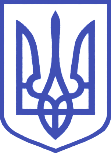 Комітет з питань Регламенту, депутатської етики
 та організації роботи Верховної Ради України01008, м.Київ-8, вул. М. Грушевського, 5, тел./факс: 255-49-56  E-mail: k_reglam@rada.gov.ua